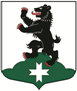 МУНИЦИПАЛЬНОЕ ОБРАЗОВАНИЕБУГРОВСКОЕ СЕЛЬСКОЕ ПОСЕЛЕНИЕВСЕВОЛОЖСКОГО МУНИЦИПАЛЬНОГО РАЙОНАЛЕНИНГРАДСКОЙ ОБЛАСТИСОВЕТ ДЕПУТАТОВ                                              РЕШЕНИЕ    25. 04. 2018										№ 11       п. БугрыВ соответствии с  Федеральным законом от 06.10.2003  № 131-ФЗ «Об общих принципах организации местного самоуправления в Российской Федерации» в целях усиления контроля за своевременным приведением нормативных правовых актов в соответствие с федеральным законодательством и законодательством Ленинградской области, совет депутатов муниципального образования «Бугровское сельское поселение» Всеволожского муниципального района Ленинградской области РЕШИЛ:1.  Утвердить Положение о порядке проведения мониторинга изменений федерального законодательства, законодательства Ленинградской области и муниципальных правовых актов. 2. Опубликовать настоящее решение в газете «Бугровский вестник» и на официальном сайте МО «Бугровское сельское поселение» Всеволожского муниципального района Ленинградской области.         3. Настоящее решение вступает в силу после официального опубликования.         4. Контроль за исполнением решения возложить на постоянную комиссию по мандатам, регламенту, депутатской этике, связи со средствами массовой информации, по вопросам законности и местному самоуправлению.  Глава муниципального образования                                          Г.И. Шорохов*Положение опубликовано на официальном сайте поселенияПриложениек решению совета депутатов                                                                          от  «25»     апреля          № 10ПОЛОЖЕНИЕо порядке проведения мониторинга изменений федерального законодательства, законодательства Ленинградской области и муниципальных правовых актов органов местного самоуправления МО «Бугровское сельское поселение» Всеволожского муниципального района Ленинградской области1. Мониторинг изменений федерального законодательства, законодательства Ленинградской области и муниципальных правовых актов органов местного самоуправления МО «Бугровское сельское поселение» Всеволожского муниципального района Ленинградской области (далее – мониторинг) предусматривает комплексную и плановую деятельность, осуществляемую органами местного самоуправления МО «Бугровское сельское поселение» в пределах своих полномочий, по сбору, обобщению, анализу и оценке информации для обеспечения принятия (издания), изменения или признания утратившими силу (отмены) муниципальных правовых МО «Бугровское сельское поселение». Мониторинг проводится администрацией и советом депутатов МО «Бугровское сельское поселение» (далее – администрация и Совет депутатов).Целями проведения мониторинга являются:– приведение в соответствие с нормами федерального и регионального законодательства муниципальной нормативной базы; – выявление потребностей в принятии, изменении или признании утратившими силу муниципальных правовых актов;– устранение коллизий, противоречий, пробелов в муниципальных правовых актах;– выявление коррупциогенных факторов в муниципальных правовых актах;– повышение эффективности правоприменения.Мониторинг включает в себя сбор, обобщение, анализ и оценку практики применения:а) Конституции Российской Федерации;б) федеральных конституционных законов;в) федеральных законов;г) законов Российской Федерации, основ законодательства Российской Федерации, постановлений Верховного Совета Российской Федерации, Съезда депутатов Российской Федерации, а также постановлений и указов Президиума Верховного Совета Российской Федерации;д) указов Президента Российской Федерации;е) постановлений Правительства Российской Федерации;ж) нормативных правовых актов федеральных органов исполнительной власти, иных государственных органов и организаций, издающих в соответствии с законодательством Российской Федерации нормативные правовые акты;з) законов и иных нормативных правовых актов Ленинградской области;и) муниципальных правовых актов органов местного самоуправления МО «Бугровское сельское поселение» Всеволожского муниципального района Ленинградской области. Основаниями проведения мониторинга являются:– внесение изменений в федеральное и региональное законодательство;– анализ применения нормативных правовых актов МО «Бугровское сельское поселение» в определенной сфере; – получение информации Всеволожской городской прокуратуры в порядке статьи 9 Федерального закона «О прокуратуре РФ»;– обращения граждан, юридических лиц, индивидуальных предпринимателей, органов государственной власти, депутатов представительных органов муниципальных образований, в которых указывается на несовершенство муниципальной нормативной базы.При осуществлении мониторинга для обеспечения принятия (издания), изменения или признания утратившими силу (отмены) муниципальных правовых актов обобщается, анализируется и оценивается информация о практике их применения по следующим критериям:а) несоблюдение гарантированных прав, свобод и законных интересов человека и гражданина;б) наличие нормативных правовых актов Президента Российской Федерации, Правительства Российской Федерации, федеральных органов исполнительной власти, органов государственной власти Ленинградской области, иных государственных органов и организаций, а также муниципальных нормативных правовых актов, необходимость принятия (издания) которых предусмотрена актами большей юридической силы;в) несоблюдение пределов компетенции органа местного самоуправления и организаций при издании муниципального правового акта;г) наличие в муниципальном правовом акте коррупциогенных факторов;д) неполнота в правовом регулировании общественных отношений;е) коллизия норм права;ж) наличие ошибок юридико-технического характера;з) искажение смысла положений муниципального правового акта при его применении;и) неправомерные или необоснованные решения, действия (бездействие) при применении муниципального правового акта;к) использование норм, позволяющих расширительно толковать компетенцию органов местного самоуправления;л) наличие (отсутствие) единообразной практики применения нормативных правовых актов;м) количество и содержание заявлений по вопросам разъяснения муниципального правового акта;н) количество вступивших в законную силу судебных актов об удовлетворении (отказе в удовлетворении) требований заявителей в связи с отношениями, урегулированными муниципальными правовым актом, и основания их принятия.По результатам проведения мониторинга администрацией и Советом депутатов могут разрабатываться проекты муниципальных правовых актов, а также вноситься предложения в планы нормотворческой деятельности администрации и Совета депутатов.В случае внесения изменений в федеральное и региональное законодательство, влекущих изменения муниципальной нормативной базы, мониторинг проводится в течение 30 дней с момента издания федерального или регионального закона.В случае, если основаниями к проведению мониторинга являлись обращения граждан, юридических лиц, индивидуальных предпринимателей, органов государственной власти, депутатов представительных органов муниципальных образований, а также информация прокуратуры в порядке статьи 9 Федерального закона «О прокуратуре Российской Федерации», мониторинг осуществляется в течение 30 дней со дня их поступления.О результатах проведения мониторинга в указанных случаях сообщается обратившемуся лицу.Об утверждении Положения о порядке проведения мониторинга изменений федерального законодательства, законодательства Ленинградской  области и муниципальных правовых актов органов местного самоуправления МО «Бугровское сельское поселение» Всеволожского муниципального района Ленинградской области